الإتحــــــــاد الجزائري لكــــرة القــــــــدم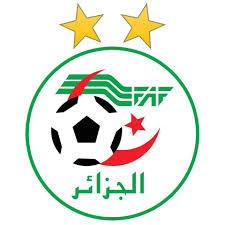 الموسم الرياضي: 2022/2023 النادي الأصلي للاعب : ..................................................الفئة : أكابرتسريح اللاعب	وفقا للأحكام التنظيمية للإتحاد الجزائري لكرة القدم للموسم الكروي 2022-2023يشرفنا أن نبلغكم بموافقتنا على تسريح اللاعب الإسم : ............................................................اللقب :............................................................تاريخ و مكان الإزدياد :......................................... رقم الرخصة  : .................................................تسلم هذه الوثيقة للاعب المسرح لإستكمال إجراءات التأهيل	التاريخ : ......................                                 رئيس النادي 